CICLE INICIALPRIMER1r EP. Lengua castellana. Construïm-14. Ed. CruïllaISBN: 978-84-661-3433-01r EP. Llengua catalana. Construïm-14. Ed. CruïllaISBN: 9788466134323Matemàtiques 1: Quadern 1-2-3 i quadern per practicar. Ed. TeideISBN: 978-84-307-1725-5Penso i faig 1-2. Problemes autocorrectius.  Ed. TeideNº 1 ISBN:  978-84-307-0510-8Nº2  ISBN: 978-84-307-0511-5Claus matemàtiques (Per treballar les matemàtiques per dimensions) 1r. SANTILLANA GRUP PROMOTOR.ISBN: 978-84-13-15069-7NEW TIGER 1 Ab  ACTIVITY BOOK   Macmillan E.L.T  ISBN 9781380008886NEW TIGER 1 Pb Pk  PUPIL’S BOOK  (PACK)  Macmillan E.L.T ISBN: 97813800111761 capsa de mocadors.1 capsa de tovalloletes.Us recordem que no heu de folrar ni posar el nom a cap llibre. 
Com ja sabeu els llibres de text es reutilitzen. 
CICLE INICIALSEGON2n EP. Lengua castellana. Construïm-15. Ed. CruïllaISBN: 978-84-661-3784-32n EP. Llengua catalana (pack). Construïm-15. Ed. CruïllaISBN: 9788466137805Matemàtiques 2n: Quadern 1-2-3. Ed. TeideISBN: 978.84.307-1925-9Ara ja puc. Problemes autocorrectius.  Ed. TeideNº 2  ISBN:  978-84-307-0514-6 Nº 3  ISBN:  978-84-307-0515-3Claus matemàtiques (Per treballar les matemàtiques per dimensions) 2n. SANTILLANA GRUP PROMOTOR.ISBN: 978-84-13-15073-4NEW TIGER 2 Ab  ACTIVITY BOOK  Macmillan E.L.T. ISBN: 9781380009036NEW TIGER 2 Pb  Pk Macmillan  E.L.TISBN: 97813800111831 capsa de mocadors.1 capsa de tovalloletes.Us recordem que no heu de folrar ni posar el nom a cap llibre. 
Com ja sabeu els llibres de text es reutilitzen. 
CICLE MITJÀTERCERLlengua 3. Competències bàsiques. Projecte Duna. Ed. Teide              ISBN: 978-84-307-1381-3Claus matemàtiques (Per treballar les matemàtiques per dimensions) 3r. SANTILLANA GRUP PROMOTOR.ISBN: 978-84-13-15075-8NEW TIGER 3  Ab Pk  Macmillan E.L.TISBN: 9781380011251NEW TIGER 3Pb Macmillan E.L.TISBN: 9781380011138Material de música:Flauta soprano (digitació alemanya).
Honner o Moeck de fusta (en dues o tres peces i sense forats dobles)Carpeta de gomes  i arxivador de partitures (quadern amb fundes de plàstic de 20 o més).1 capsa de mocadors.CICLE MITJÀQUARTLlengua 4. Competències bàsiques. Projecte Duna. Ed. Teide              ISBN: 978-84-307-1963-1Claus matemàtiques (Per treballar les matemàtiques per dimensions) 4t. SANTILLANA GRUP PROMOTOR.ISBN: 978-84-13-15072-7NEW TIGER 4 Ab Pk ISBN: 9781380011268NEW TIGER 4 PbISBN: 9781380011145Material de músicaFlauta soprano (digitació alemanya).
Honner o Moeck de fusta (en dues peces i sense forats dobles)Carpeta de gomes  i arxivador de partitures (quadern amb fundes de plàstic de 20 o més).Material d’ús escolar:Llibreta espiral DIN A4 mil·limetrat (50-100 fulls) per anglès.1 capsa de mocadors.CICLE SUPERIORCINQUÈNEW TIGER 5 Ab PkISBN: 9781380011275NEW TIGER 5 Pb  ISBN: 9781380011152Claus matemàtiques (Per treballar les matemàtiques per dimensions) 5è. SANTILLANA GRUP PROMOTOR.ISBN: 978-84-13-15071-0Material de música:Flauta soprano (digitació alemanya).
Honner o Moeck de fusta (en dues peces i sense forats dobles)Carpeta de gomes  i arxivador de partitures (quadern amb fundes de plàstic de 20 o més).Material d’ús escolar: Llibreta tapa dura DIN A4, d’espirals de diferents colors amb quadrícula.Carpeta amb separadors.Memòria USB ( 4 GB com a mínim).1 capsa de mocadors.CICLE SUPERIORSISÈNEW TIGER 6 Ab Pk    ISBN: 9781380011282NEW TIGER 6PbISBN: 9781380011169Claus matemàtiques (Per treballar les matemàtiques per dimensions) 6è. SANTILLANA GRUP PROMOTOR.ISBN: 978-84-13-15078-9Material de música:Flauta soprano (digitació alemanya).
Honner o Moeck de fusta (en dues peces i sense forats dobles)Carpeta de gomes  i arxivador de partitures (quadern amb fundes de plàstic de 20 o més).Material d’ús escolar: Llibreta tapa dura DIN A4, d’espirals de diferents colors amb quadrícula.Carpeta amb separadors.Memòria USB ( 4 GB com a mínim).1 capsa de mocadors.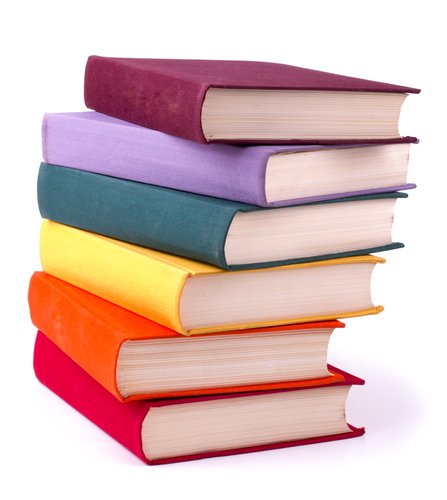 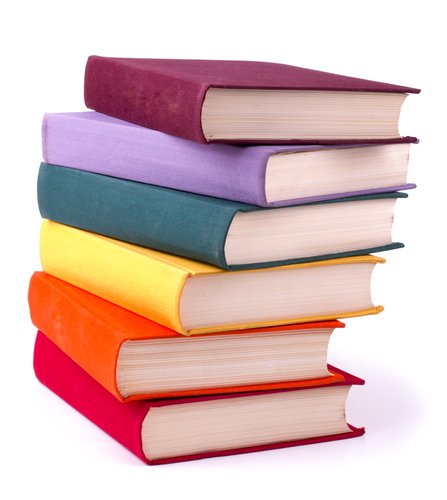 